From the Desk of E.D. Baker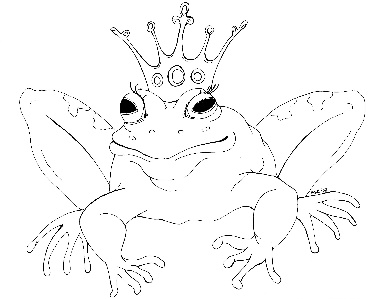 The Frog Princess – Discussion Questions​What do you think would have happened if Emma had not gone to the swamp to avoid Prince Jorge?  ​​Why didn't Emma want to kiss the frog?  What would you have done in her place?  ​​What do you think the most difficult thing to learn about surviving as a frog would be?  ​What do you think happened to Mudine? ​​What do you think Vannabe did after the animals escaped from the cottage?  ​​How did Grassina help Emma and Eadric after she learned about their dilemma?  Why didn’t she do more to help them?  ​​Choose a scene from The Frog Princess.  What did you like about it?  What would you have added to make it even more descriptive?  ​​How would you describe Emma’s and Eadric’s personalities?  